Lokal undervisningsplan forEUX Business studieår / EUX 1. delKontoruddannelse med specialerHandelsuddannelse med specialerDetailhandel med specialerSenest opdateret 15.11.2021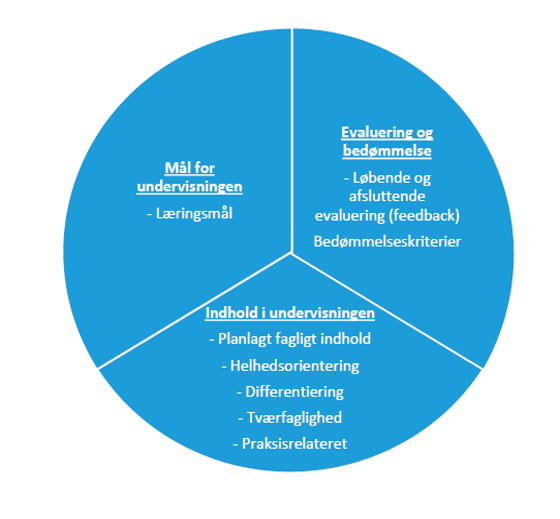 Praktiske oplysningerDen lokale undervisningsplan henvender sig primært til lærerne, der skal undervise efter den. Undervisningsplanen er UCH’s dokumentation for undervisningen og skal gøre det let for underviserne og eleverne at se, hvad der skal foregå på EUX studieår. Den lokale undervisningsplan kan også have interesse for en bredere kreds, som er interesserede i undervisningen. Fx forældre, virksomheder og potentielle elever.Afdelingens navn og adresseBusiness, UCH, Døesvej 76, 7500 Holstebrohttps://www.ucholstebro.dk/business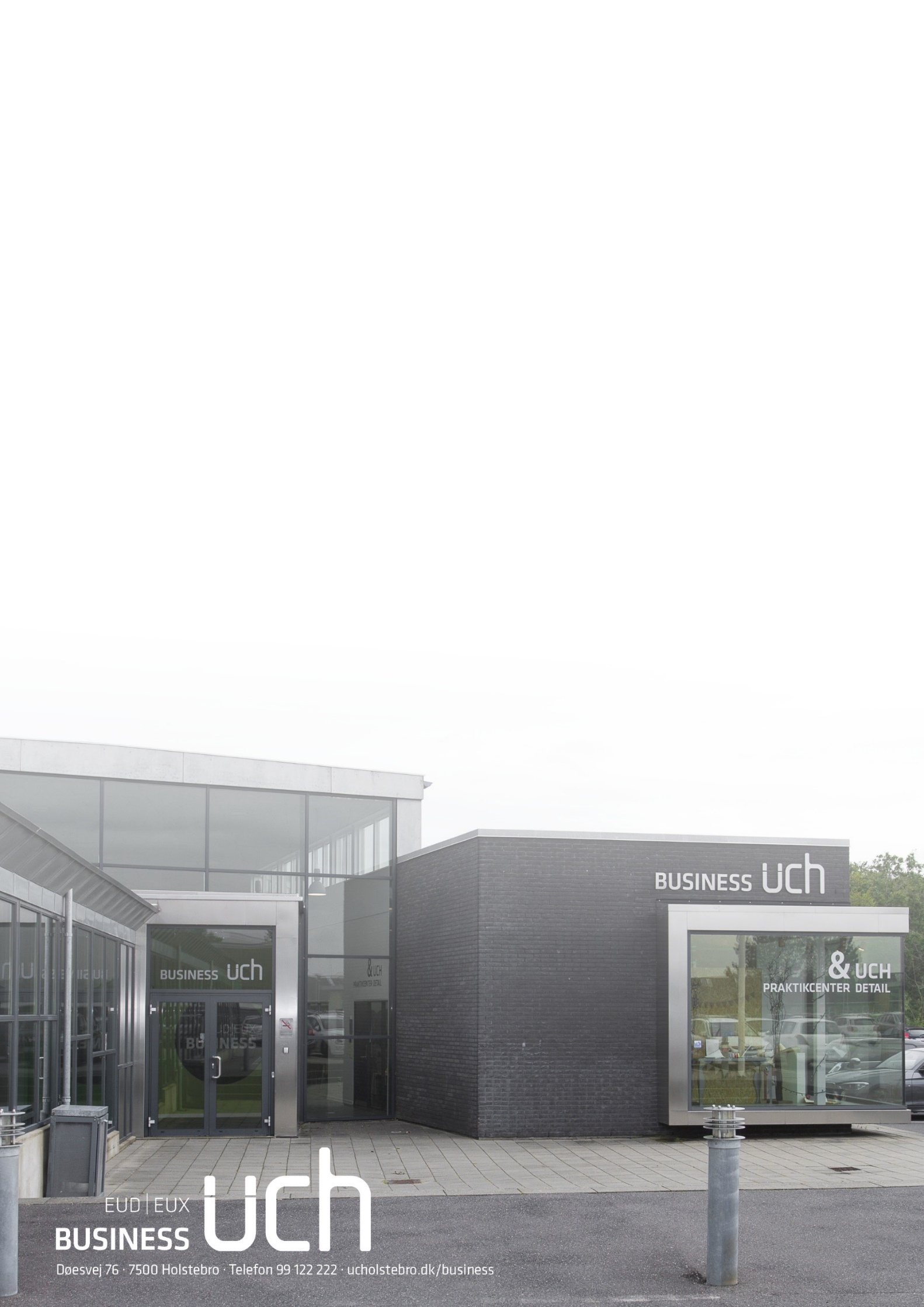 Love og bekendtgørelser:Den lokale undervisningsplan spiller tæt sammen med love og bekendtgørelser. Denne lokale undervisningsplan er lavet på baggrund af, og henviser til følgende love og bekendtgørelser:Bekendtgørelse om kontoruddannelsen med specialer (BEK 369 / 2021)Bekendtgørelse om handelsuddannelse med specialer (BEK 368 / 2021)Bekendtgørelse om detailhandelsuddannelsen med specialer (BEK 367 / 2021)Erhvervsuddannelsesloven – Bekendtgørelse af lov om erhvervsuddannelser (LBK 1868 / 2021)Hovedbekendtgørelsen - Bekendtgørelse om erhvervsuddannelser (BEK 1619 /2019)Bekendtgørelse om grundfag, erhvervsfag, erhvervsrettet andetsprogsdansk og kombinationsfag i erhvervsuddannelserne og om adgangskurser til erhvervsuddannelserne (BEK 692 / 2020) EUD Eksamens bekendtgørelsen – Bek. om prøver og eksamen i grundlæggende erhvervsrettede euddannelser (BEK 41 / 2014)Bekendtgørelse af lov om erhvervsfaglig studentereksamen i forbindelse med erhvervsuddannelse (eux) (LBK 1900 / 2021)Bek. om særlig gymnasiale fag m.v. til brug for erhvervsuddannelser (BEK 879 / 2018) Bek. om krav til udformning af eux-forløb (BEK 1599 / 2020)Bekendtgørelse af lov om de gymnasiale uddannelser (LBK 1375/ 2021)Bek. om de gymnasiale uddannelser (BEK 497 / 2017)Gym. Eksamensbekendtgørelsen - Bek. om prøver og eksamen i de almene og studieforberedende ungdoms- og voksenuddannelser (BEK 343 / 2016)Samlet overblik over fag, niveauer og timetal EUX studieåret varer 40 uger.Alle elever på UCH Business får følgende fagDer skal vælges mellem følgende fagEllerAf hensyn til erhvervslivets behov og ønsker anbefales det kraftigt at elever indenfor HANDEL og DETAIL vælgerOg elever indenfor kontor kan i stedet vælgeLæringsmål for undervisningenLæringsmålene for undervisningen er en overordnet beskrivelse af, hvad eleven forventes at kunne, når studieåret er afsluttet.På Business UCH henvises til læringsmålene for undervisningen, som de fremgår af de gymnasiale bekendtgørelser (se under de enkelte fag)Indhold i undervisningenDet pædagogiske værdigrundlag Business UCHSkolens pædagogiske grundlag (https://www.ucholstebro.dk/eud-eux/aabenhed-eud/paedagogisk-grundlag-for-eud/) bygger på, at vi har eleven som fokus og eleven som vores fælles projekt. Vi ønsker at give eleverne et højt fagligt niveau og forberede dem godt på mødet med erhvervslivet og eventuelt en videregående uddannelse. For at understøtte dette vægter vi højt, at undervisningen er praksisnær og foregår i tæt samarbejde med virksomheder inden for detail, handel og kontor. Undervisningens tilrettelæggelseUndervisningen tilrettelægges induktivt, deduktivt, tværfagligt og praksisnært. Se under de enkelte fag, hvordan undervisningen mere specifikt tilrettelægges. Tværfaglighed og relation til praksisDet faglige miljø skal være kernen i uddannelsen, stadig på øveplan, men så autentisk som muligt. Der lægges vægt på, at eleverne opnår erhvervsrettede kompetencer, dvs. at sætte eleverne i stand til at anvende det lærte i praksis i en bredere sammenhæng, hvor faglige, sociale og personlige kvalifikationer tænkes sammen i en helhedsforståelse af, hvad eleverne bør have ud af deres uddannelse.Undervisningen gennemføres som et mix af tværfaglig, projektorienteret, praksisnær, erhvervsrettet og faglig undervisning. Undervisningen varierer mellem klasseundervisning, gruppeopgaver, individuelle opgaver og projektorienteret undervisning.
HelhedsorienteringUndervisningen tilrettelægges tematiseret, hvor det er muligt. Grundfagene peger ind i erhvervsområdeprojekterne. Undervisningen sker med stor inddragelse af virksomheder, for at skabe et naturligt og godt samspil med det erhvervsliv, som eleverne skal ud i efter studieåret.Undervisningen tilrettelægges helhedsorienteret med henblik på elevernes tilegnelse af viden, færdigheder og kompetencer som efterspørges i erhvervslivet og på videregående studier.Der arbejdes målrettet med at styrke elevernes valgkompetence, herunder at give eleverne en tilstrækkelig faglig platform at træffe beslutninger fra. Undervisningen på studieåret differentieres, så den enkelte elev bliver udfordret på egne evner og interesser.DifferentieringUndervisningen differentieres i forhold til elevens standpunkt, forudsætninger og behov.  Der arbejdes med forskellige læringsstile i undervisningen, understøttet af forskellige læringsrum: klasselokale, fællesrum og stillerum.Der differentieres i forhold til elevforudsætninger, metode, opgaver, medier, organisering og fagligt niveau. Således at undervisningen tager hensyn til elevernes forskellige måder at lære på og deres faglige forudsætninger og evt. erhvervserfaring. Motion og bevægelseMotion og bevægelse er ikke et krav på studieåret, men for at fremme læring og dannelse indgår det som en del af hverdagen, hvor det er naturligt og passer ind.Evaluering og bedømmelsePå studieåret er eksamen i skriftlig dansk A samt et mundtligt forsvar af EOP obligatorisk. Derudover udtrækkes 6 mundtlige og skriftlige fag til eksamen, hvoraf skriftlig dansk er det ene. Bedømmelseskriterierne for de enkelte eksamener fremgår af fagbilaget for de enkelte fag.Samlet overblik over læringsmål, indhold og evaluering i de enkelte fagFællesfag for alle på EUX studieårDansk niv. AEngelsk niv. BAfsætning niv. BVirksomhedsøkonomi niv. BInformatik BValgfag på EUX studieårSamfundsfag niv. BPsykologi niv. CInnovation niv. CTysk niv. CErhvervsjura niv. CErhvervsområder på EUX studieårFagTimetalForventet fordybelsestidDansk niv. A185Engels niv. B135Afsætning niv B125Informatik niv. B125Virksomhedsøkonomi niv. B125FagTimetalForventet fordybelsestidSamfundsfag niv. B125FagTimetalForventet fordybelsestidInnovation niv. C ogPsykologi niv. C75 timer75 timerFagTimetalForventet fordybelsestidTysk niv. C75 timerFagTimetalForventet fordybelsestidErhvervsjura niv. C75 timerLæringsmålIndhold Evaluering og bedømmelseDansk niveau A LæreplanVejledningI faget dansk på niveau A beskæftiger eleverne sig med litteratur, sprog og medier i en national og global kontekst. Fagets kerne er tekstanalyse og tekstproduktion med udgangspunkt i viden og kundskaber om fagets stofområder. I faget anvendes et udvidet tekstbegreb, hvorfor både skriftlige og audiovisuelle tekster analyseres. Gennem det intensive arbejde med primært dansksprogede tekster ud fra sproglige, æstetiske, mediemæssige og kommunikative synsvinkler forbindes oplevelse, analyse, fortolkning og refleksion. Faget beskæftiger sig med mangfoldige teksttyper i et kulturelt, historisk, internationalt, merkantilt og erhvervsrettet perspektiv. Det er den tekstanalytiske, fortolkningsmæssige og metakommunikative tilgang, der adskiller danskfaget fra de fleste andre fag i eux, og det er karakteristisk, at faget altid interesserer sig for sammenhængen mellem teksters indhold, form og funktion. 
I den daglige udvælgelse af både teorier, tekster og arbejdsformer er den merkantile profil retningsgivende, så eleverne tydeligt ser en kobling mellem danskfaget og deres øvrige viden fra mere merkantile fag som fx afsætning og virksomhedsøkonomi og fra erhvervsfag og uddannelsesspecifikke fag på GF1 og GF2. Dette kommer i særdeleshed til udtryk, når eleverne gentagende gange analyserer og vurderer både intern og ekstern virksomhedskommunikation, og når de af flere omgange selv producerer tekster, som både indholdsmæssigt og formmæssigt skal tilrettelægges hensigtsmæssigt i forhold til den tiltænkte målgruppe. Danskfaget bidrager desuden til at ruste eleverne til at skrive og udtrykke sig godt og formbevidst, således at de ved afslutningen af studieåret er i stand til at udfærdige en god og sammenhængende rapport i forbindelse med deres erhvervsområdeprojekt (EOP). Eleverne får løbende feedback på både deres mundtlige og skriftlige præstation i faget. I løbet af året afleveres seks længere dansk stile, som træner eleverne i de forskellige opgavetyper ved den skriftlige eksamen i dansk A. Herudover afleveres en række mindre individuelle og gruppebaserede opgaver i løbet af studieåret. Endelig afvikles der to terminsprøver i skriftlig dansk i løbet af studieåret. 
Eksamensformer
Skriftlig dansk:
Faget afsluttes med en skriftlig eksamen, som varer fem timer. 
Mundtlig dansk:
Den enkelte elev kan eventuelt trække mundtlig dansk. Ved denne prøve trækker eleven et ukendt testmateriale, som relaterer sig til et af de forløb, som gennemgås i løbet af studieåret. Eleven får herefter en time til at analysere tekstgrundlaget, hvorefter eleven kommer ind til en mundtlig eksamination, som alt i alt varer en halv time (inklusive votering). 

LæringsmålIndhold (det faglige indhold og de teoretiske og praktiske opgaver, som eleverne skal arbejde med samt evt. en beskrivelse af tværfagligheden og praksisrelateringen)Evaluering og bedømmelseEngelsk niv. BLæreplanVejledningEngelsk B på Business UCH beskæftiger sig med engelsk sprog, engelsksprogede tekster og litteratur, engelsksprogede kulturer, erhvervsmæssige emner i forskellige brancher og globale forhold. Vi arbejder ud fra det udvidede tekstbegreb – dvs. teksterne er både alle former for skrevne tekster, men også lyd, video, billeder mm. Der lægges stor vægt på sprogets anvendelse i praksis, således at eleven efter studieåret er godt rustet til at bruge sproget i skrift og tale i en fremtidig uddannelses- eller jobsituation.Undervisningen i Engelsk B på Business UCH tilrettelægges så eleverne i løbet af studieåret kommer gennem fagets mange facetter. Kernestoffet udgøres af autentiske, ubearbejdede engelsksprogede tekster, der tager udgangspunkt i eller kan sættes i forbindelse med fagets kulturområder. Vi arbejder bl.a. med:det engelske sprogs grammatik, udtale, ortografi og tegnsætningordforråd og idiomersproglig variation og sproglige udtryksformer, herunder erhvervsmæssigt fagsprog i forskellige brancheralmene og erhvervsmæssige kommunikationsformer samt kommunikationsstrategiertekstanalytiske begreber og metoder til analyse af fiktive og ikke-fiktive teksteret genremæssigt varieret udvalg af fiktive tekster af engelsksprogede forfattere, herunder et skrevet værktekster, der behandler emner inden for kultur-, samfunds-, og erhvervsmæssige forholdtekster, der tilsammen beskriver væsentlige sproglige, historiske, kulturelle og samfundsmæssige forhold i Storbritannien eller USAfaglig læsning af engelske tekster i samspil med andre fag.I Engelsk B på Business UCH arbejder vi ud fra filosofien om, at ”alle elever hver time skal producere sprog i skrift og tale”. Dette betyder konkret, at alle elever starter hver time med en ”warm-up” (små spil, lege, forberedte spørgsmål til dagens lektie etc.) som mundtligt gennemgås/spilles/diskuteres i par eller små grupper, således at alle får sagt noget fra timens start. I løbet af en undervisningslektion vil der også typisk være større eller mindre skriveøvelser. Her anvendes oftest OneNote, hvilket giver eleven mulighed for feedback fra læreren.Grammatikundervisningen på Engelsk B tager udgangspunkt i ”funktionel grammatik”, hvilket vil sige, at der så vidt muligt tages udgangspunkt i de læste tekster og ud fra disse fokuseres på relevante grammatiske emner. Herefter gennemgås den grammatiske teori til netop dette emne. I skriftlig engelsk arbejder eleverne med e-mails, argumenterende essays, analyser af artikler, noveller, film og en enkelt roman. I forbindelse med alle læste emner vil der være skriftlige opgaver/afleveringer som round-up. I løbet af skoleåret indgår Engelsk B i tværfaglige samarbejder (f.eks. EO/EOP). I disse samarbejder er det vigtigt at notere sig, at engelsk ikke blot er et redskabsfag, men at eleverne i det tværfaglige arbejde også anvender engelskfaglige metoder (f.eks. kulturanalyse, kommunikationsanalyse, appelformer etc.) Det vil også typisk være i det tværfaglige arbejde at området ”engelsk som lingua franca” vil indgå som et naturligt element.Eleverne får løbende feedback på både deres mundtlige og skriftlige præstation i faget. I løbet af året afleveres et antal længere mundtlige og skriftlige opgaver. De skriftlige afleveringsopgaver træner eleverne i de discipliner de bliver prøvet i ved den skriftlige eksamen i Engelsk B. Herudover afleveres en række mindre individuelle og gruppebaserede opgaver i løbet af studieåret. Endelig afvikles der to terminsprøver i skriftlig engelsk i løbet af studieåret. 
Eksamensformer
Skriftlig engelsk
Den enkelte elev kan eventuelt trække skriftlig engelsk. Prøveoplægget udstedes centralt og bedømmes af to eksterne censorer. Prøven varer 5 timer. Prøvesproget er engelsk. Dog kan grammatiske betegnelser i opg. 1 og 2 skrives på dansk eller latin.Tilladte hjælpemidler v. skr. eksamenAlle skriftlige hjælpemidlerEgen computer med alt hvad der er på harddisken (MEN ingen adgang til internettet bortset fra undtagelser angivet i undervisningsbeskrivelsen med dybe links)Gamle afleveringer inkl. feedback (gemt på egen computer) Adgang til ordbøger, online grammatikker mm. hvortil der i undervisningsbeskrivelsen er givet dybe linksBedømmelseskriterierVed den skriftlige prøve lægges der vægt på, at eksaminanden̶ giver en detaljeret samt sammenhængende fremstilling̶ behersker engelsk skriftsprog med relativ høj grad af grammatisk korrekthed̶ viser tekstforståelse, argumenterer og diskuterer sammenhængende̶ analyserer og beskriver engelsk sprog grammatisk̶ anvender faglige hjælpemidler samt dokumenterer kilder.Der gives én karakter ud fra en helhedsvurdering af eksaminandens præstation.
Mundtlig engelsk
Den enkelte elev kan eventuelt trække mundtlig engelsk. Ved denne prøve trækker eleven et ukendt testmateriale (2-3 normalsider), som relaterer sig til et af de forløb, som gennemgås i løbet af studieåret. Eleven får herefter 60 minutter til at analysere tekstgrundlaget, hvorefter eleven kommer ind til en mundtlig eksamination, som alt i alt varer 30 minutter (inklusive votering). Prøvesproget er engelsk.
Hjælpemidler v. mdt. eksamen
Alle hjælpemidler er tilladt, dog ikke kommunikation med omverdenen. Tekniske hjælpemidler kan indgå under forberedelsen og i eksaminationen i forbindelse med elevens præsentation. I forberedelseslokalet må eleven tilgå alle tekster og opslagsværker mm. som er tydeligt angivet i undervisningsbeskrivelsen med dybe links. Herudover er der INGEN adgang til internettet.BedømmelseskriterierVed denne mundtlige prøve lægges der vægt på at eleven: - behersker et sammenhængende og forholdsvis flydende engelsk med relativ høj grad af grammatisk korrekthed. - giver en klart sammenhængende præsentation. - analyserer, fortolker og perspektiverer prøvematerialet med anvendelse af fagets analytiske begreber og metoder. - anvender den viden, der er opnået i arbejdet med det studerede emne. - kan indgå i en samtale om og på baggrund af præsentationen. Der gives én karakter ud fra en helhedsvurderingLæringsmålIndhold (det faglige indhold og de teoretiske og praktiske opgaver, som eleverne skal arbejde med samt evt. en beskrivelse af tværfagligheden og praksisrelateringen)Evaluering og bedømmelseAfsætning B niv. BLæreplan: Vejledning:Næsten al undervisning kobles op på rigtige virksomheder og virksomhedscases. Vi tager på virksomhedsbesøg og får besøg af virksomheder.Du bliver præsenteret for artikler, hjemmesider, statistikker, undersøgelser mv., som tilsammen skal opbygge din evne til at indsamle, bearbejde og analysere relevante informationer. Gennem opgaver, spil, øvelser, fremlæggelser og afleveringer bliver du trænet i at kunne argumentere, ræsonnere og formidle afsætningsøkonomiske problemstillinger – og løsninger. I faget arbejder vi ud fra syv kompetencer:Tankegangskompetencen (hvilke forhold har betydning for en virksomheds afsætning)Problembehandlingskompetencen (finde udfordringer for virksomheden)Modelleringskompetencen (hvilke teorier og modeller skal anvendes til løsninger)Ræsonnementskompetencen (forklare sammenhænge)Databehandlingskompetencen (indsamle, bearbejde og præsentere informationer)Kommunikationskompetencen (formidle informationer i samspil med andre fag)Redskabskompetencen (anvende relevante digitale værktøjer).Kernestoffet i faget er delt op i emner:Metode og markedsanalyseAnalyse af virksomhedens interne situationAnalyse af virksomhedens eksterne situationStrategiSegmentering og målgruppevalgMarketingmix på B2C-markedetFra starten af året vælger du en virksomhed, som du vil arbejde med hele året. Du kan typisk vælge mellem 3 virksomheder. De opgaver, du løser om din valgte virksomhed, bliver en del af dit eksamensgrundlag. Afsætning B indgår i to erhvervsområde-forløb, og disse forløb er samtidig tværfaglige: I EO2 skal du i samspil med Informatik B opstarte en E-handelsvirksomhed og vælge målgruppe og forretningsmodel. I EO3 skal du i samspil med Engelsk B indsamle informationer om forbrugere på det danske marked og på et engelsktalende marked. Du kommer i dette projekt som minimum til at arbejde med markedsanalyse og kulturanalyse.Desuden skal du arbejde med en tværfaglig opgave om strategi i samspil med Virksomhedsøkonomi B.I undervisningen træner vi de forskellige taksonomiske niveauer: beskrive, redegøre, forklare, analysere, diskutere, vurdere og perspektivere.  Vi bygger på, så kravene langsomt øges.Undervisningen er tilrettelagt ud fra flere forskellige pædagogiske principper: klasseundervisning, spil, bevægelse, individuelle opgaver gruppeopgaver, induktiv undervisning (hvor du selv skal indsamle viden og informationer), fremlæggelser, diskussioner og prøver.Formativ og summativ evalueringDin indsats bedømmes løbende via feedback på opgaver og aktivitet i undervisningen.Tre gange i forløbet får du en delkarakter, der viser dit nuværende standpunkt. Når faget nærmer sig afslutningen, får du en standpunktskarakter, der er afgivet af fagets underviser. Karakteren i fagets gives på baggrund af din mundtlige præstation, afleveringer og øvrige præstationer set forhold til fagets faglige mål. EksamensformerI Afsætning B er der en mundtlig eksamen.EksamensgrundlagGrundlaget for eksamen er dit eksamensprojekt, som du arbejder med i løbet af hele året og en udtrukket opgave med tilhørende bilag.Eksaminationstiden er ca. 30 minutter, og der gives ca. 30 minutter forberedelsestid til at løse den udleverede opgave.BedømmelsesgrundlagetDin mundtlige præstation udgør bedømmelsesgrundlaget. BedømmelseskriterierBedømmelsen er en vurdering af, i hvilket omfang du har opfyldt de faglige mål.LæringsmålIndhold (det faglige indhold og de teoretiske og praktiske opgaver, som eleverne skal arbejde med samt evt. en beskrivelse af tværfagligheden og praksisrelateringen)Evaluering og bedømmelseVirksomhedsøkonomi niv. BLæreplanVejledningDel 1: Virksomheden og dens økonomi. Da en stor del af del 1 er kendt stof fra niveau C er der fokuseret på det tværgående aspekt, herunder elevernes forståelse for en virksomhed, typer af virksomheder, hvordan beslutninger træffes i en virksomhed, forståelse for iværksætteri og iværksætterens udfordringer ved opstart af virksomhed samt virksomhedens forretningsmodel. Derudover særlig fokus på virksomhedens shareholder value og stakeholder value Del 2: Rapportering. Arbejde med internt og eksternt regnskab. Årsregnskabsloven, opstillingsmetoder samt noter til årsregnskabet. Elevernes forståelse for regnskabet og årsrapporten samt forståelse for en virksomheds bæredygtighed, herunder CSR-rapportering. People – planet – profit.Del 3: Regnskabsanalyse. Der er fokus på økonomisk analyse af virksomhedens finansielle regnskab, opstille relevante regnskabstal i Excel, beregne .nøgletal til analyse af rentabilitet, indtjeningsevne, soliditetsgrad og likviditetsgrad.Del 4: Strategi. Der er fokus på strategiens hovedformål, strategityper samt strategimodeller og betydning for virksomhedens forretningsmodel. Der er fokus på strategisk analyse af eksterne forhold ved brug af PESTEL; Porters Five Forces som opsamles i en SWOT. Der er fokus på analyse af interne forhold ved brug af Porters værdikæde, Porters Generiske Strategier samt Ansofss vækstmatrice som opsamles i en SWOT. Dek 5: Eksamensprojekt. Der skal udarbejdes et eksamensprojekt individuelt eller i gruppe med inddragelse af selvvalgte artikler specifikt til brug for eksamensprojektet. Eleverne finder selv supplerende materiale i form af årsrapport og andre øvrige relevante kilder. Forløbet tilrettelægges med en høj grad af autenticitet, og således at elevernes evne til at diskutere og vurdere virksomhedsøkonomiske problemstillinger med anvendelse af fagets teori i en virkelighedsnær kontekst udfordres. Undervisningsmaterialer: der anvendes virksomhedsøkonomi niveau B for EUX I-lærebog fra Systime samt andet relevant supplerende stof fra medierne.  Arbejdsformer: klasseundervisning, individuelt arbejde, gruppearbejde samt evt. foredrag og virksomhedsbesøg kendetegner undervisningen. Diskussion på klassen og gruppefremlæggelse indgår i undervisningen. Der indgår individuelle afleveringsopgaver samt 4 - 6 problem baseret læringsopgaver, der gruppevis løses og afleveres. Der afholdes en projektprøve med udgangspunkt i eksaminandens projektrapport fra det gennemførte afsluttende projektforløb (del 5). Den mundtlige del af prøven består af eksaminandens præsentation og fremlæggelse af projektet suppleret med uddybende spørgsmål fra eksaminator. Eksaminationen former sig derefter som en uddybende samtale med udgangspunkt i eksaminandens projektrapport og relevante faglige mål. Bedømmelsen er en vurdering af, i hvilket omfang eksaminandens præstation lever op til de faglige mål. Der lægges vægt på følgende Projektrapport – dokumentations- og kommunikationsværdi, herunder overskuelighed og sammenhæng – dokumentation og bearbejdning af projektets problemstillinger – omhu og professionalisme – idé, originalitet og kvalitet. Mundtlig eksamination – den mundtlige præsentation af projektet – redegørelse for de valgte løsninger – evne til at kombinere teori og praktisk arbejde i et projekt – eksaminandens demonstration af ejerskab – besvarelse af uddybende og supplerende spørgsmål. Der gives én karakter på grundlag af en helhedsbedømmelse af eksaminandens præstation, omfattende den skriftlige rapport og den mundtlige eksamination. LæringsmålIndhold (det faglige indhold og de teoretiske og praktiske opgaver, som eleverne skal arbejde med samt evt. en beskrivelse af tværfagligheden og praksisrelateringen)Evaluering og bedømmelseInformatik niv. BLæreplanVejledningInformatik er et alment dannende fag, som skal forberede eleverne på nogle af de digitale udfordringer, som de vil møde når de kommer ud i virksomhederne. Faget omfatter foruden digital dannelse også brug af digitale værktøjer, samt udvikling af nye innovative digitale løsninger. En væsentlig del af dette er at forstå og arbejde med digitale data, modellering, struktur og interaktion. Helt konkret lærer eleverne om følgende:At konstruere IT systemer som løsning til en problemstillingIT-systemers og menneskelig aktivitets gensidige påvirkningIT-sikkerhed, netværk og arkitekturIT i erhvervslivetRepræsentation og manipulation af dataProgrammeringInteraktionsdesignInnovationArbejdet udføres primært i projekter, hvor der foruden en IT-løsning (eller en delmængde af en IT-løsning) udarbejdes en rapport (eller et digitalt medie), der tjener som dokumentation. I hvert projekt er der fokus på såvel processen, som på produktet. Ofte vil der i en lektion være et teoretisk oplæg, hvorefter eleverne selv skal lave en delmængde af projektet.Undervisningen tager udgangspunkt i eget udviklet materiale, som primært består af PowerPoints og kørende IT-eksempler.  Vi benytter ibogen: ”Informatik til EUX Merkantil” fra Systime, men mest som et supplement, eller som alternativ indlæringsform.  Informatik indgår i tæt samarbejde med andre fag i EO (Erhvervsområde) projekterne. Her bruges der en del tid på at lære eleverne at bruge de digitale værktøjer rigtigt. Specielt EO2 er meget IT tung, da eleverne skal udvikle deres egen e-handelsvirksomhed, og dertil etablere en webshop. I et andet forløb skal elever selv udvikle deres egen protefølje med basic HTML/CSS, og idriftsætte den på skolens servere. De skal også arbejde med programmering i PHP eller Javascript og med databehandling i rigtige relationelle databaser. Det hele bindes sammen i konkrete eksempler, som eleverne kan modificere og idriftsætte. Der gøres således brug af det didaktiske princip: ”use-modify-create” med brug af ”worked examples”.  Hen mod slutningen af året gennemføres der et eksamensprojekt, hvor eleverne ud fra et oplæg skal udvikle et system (eller en delmængde af et system). Løsningen dokumenteres i en rapport, som danner grundlag for en mundtlig eksamen.Rapporterne evalueres formativt gennem peer review, fælles gennemgang på klassen eller skriftlig tilbagemelding. Der udleveres ikke karakterer for delopgaverne. Til gengæld får eleverne standpunktskarakterer 3 gange i løbet af studieåret. EksamensformEksamen i forbindelse med Informatik B er en 30 minutters mundtlig prøve, som tager udgangspunkt i eksamensprojektet. Eleven får 7-8 minutter til at gennemgå projektet, hvorefter eleven skal besvare en af læreren stillet opgave, som der gives 1 times forberedelse til. Opgaverne tildeles ved lodtrækning.  LæringsmålIndhold Evaluering og bedømmelseSamfundsfag niveau BLæreplan VejledningI faget samfundsfag på niveau B møder eleverne et fag, som består af de tre samfundsvidenskabelige discipliner sociologi, økonomi og politologi. Hermed må ikke forstås, at eleverne møder en disciplinorienteret undervisning, da de i stedet vil møde en række tematiske forløb, hvor begreber, teorier og metoder fra hver af de tre discipliner bringes i spil ved belysningen af forskellige samfundsmæssige problemstillinger, som udspringer af de pågældende temaer. 

Da undervisningen udspringer af aktuelle og tidstypiske temaer, varierer disse fra år til år, og de seneste emner har blandt andet været ”bæredygtighed”, ”Coronakrisen”, ”ulighed i Vesten” og ”udlændingepolitik”. 

Eleverne kommer i faget både til at beskæftige sig med grundbogsmaterialer og supplerende stof i form af tekster (artikler, ytringer på sociale medier, taler), statistikker (tabeller, figurer) og klip fra elektroniske medier (nyhedsudsendelser, reportager og debatprogrammer). Eleverne kommer løbende til at arbejde med både kvantitative og kvalitative data og metoder, og de lærer desuden at forholde sig kritisk til styrker og svagheder ved disse i forbindelse med behandlingen af forskellige samfundsfaglige problemstillinger. 

I den daglige udvælgelse af både temaer, vinklinger og supplerende stof er den merkantile profil retningsgivende, så eleverne ser en kobling mellem samfundsfaget og deres øvrige viden fra mere merkantile fag som fx afsætning og virksomhedsøkonomi og fra erhvervsfag og uddannelsesspecifikke fag fra GF1 og GF2. Dette kommer blandt andet til udtryk, når eleverne lærer, hvordan politikerne via styringsmekanismer som afgifter og tilskud kan regulere adfærden på et marked, så denne bevæger sig i en mere bæredygtig retning. Eleverne får løbende feedback på deres mundtlige præstationer i løbet af studieåret. Desuden afsluttes alle forløb med synopsistræning, hvormed eleverne gradvist bliver bedre og bedre til at selv at opstille selvstændige problemformuleringer og tilhørende problemstillinger. 

Eksamensform
Den mundtlige prøve:Den enkelte elev kan eventuelt udtrække den mundtlige prøve i samfundsfag på niveau B. Her kommer eleven op i prøveform ”a” (jf. læreplanen og vejledningen til lærerplanen, som er linket til i første kolonne). 

Eleven trækker her en opgave bestående af et kendt tema og et ukendt bilagsmateriale på seks til otte normalsider a 2400 enheder (antal anslag inklusive mellemrum). Eleven får herefter 24 timers forberedelsestid til individuelt eller i en gruppe bestående af maksimalt tre elever at forberede en synopsis på baggrund af bilagsmaterialet, relevant kernestof og materiale fundet i forberedelsestiden. Synopsen skal bestå af en problemformulering som et overordnet spørgsmål og i forlængelse heraf en opstilling, undersøgelse og diskussion af samfundsfaglige problemstillinger. Eksaminationen, som er individuel, varer 30 min. (inklusive votering), og denne indledes med elevens præsentation af synopsen (ca. 10 minutter). Læringsmål for psykologiundervisningenIndhold (det faglige indhold og de teoretiske og praktiske opgaver, som eleverne skal arbejde med samt evt. en beskrivelse af tværfagligheden og praksisrelateringen)Evaluering og bedømmelseBilag 15 Psykologihttps://www.retsinformation.dk/eli/lta/2020/692#id6fb2b838-0394-4c2f-92b7-8137fbab4c82 Psykologi C har fokus på individet i kulturelle og samfundsmæssige sammenhænge samt på de sociale processer og relationer i hverdagen samt i arbejdslivet. Faget bygger på viden og metoder fra den videnskabelige forskning, så der kommer fagligt dybde og samspil mellem elevens uddannelse og erhverv. Forskningsresultater inddrages til at opnå en forståelse for de vilkår og udfordringer, som mennesket møder lokalt og globalt. Der analyseres og vurderes betydning af sociale og kulturelle faktorers indflydelse i forhold til tænkning og adfærd. Eleven skal overordnet have viden, færdigheder og kompetencer til at undersøge, diskutere og reflektere over psykologiske forhold i en erhvervsfaglig sammenhæng. Der udfordres ligeledes med psykologiske problemstillinger, der har relevans for elevens egen udvikling. Eleven skal primært have forståelse i forhold til det normalfungerende menneske ud fra fagets fire hovedområder: UdviklingspsykologiSocialpsykologiKognition og læring Personlighed og identitetEndvidere arbejdes der med elevernes digitale dannelse. Herunder etik og socialt ansvar. Undervisningen skal give eleven mulighed for at tage kritisk stilling til internetbaserede kilder samt at reflektere kritisk over brugen af disse. For at opfylde de faglige mål, arbejdes der også med supplerende stof. Sammen bidrager det supplerende stof og kernestoffet til en del af elevernes faglige og personlige kompetencer. De supplerende emner vælges sammen for det meste efter ønske fra eleverne. Det kunne være et emne omkring motivation og læring i forhold til kognitive processer, der kan være med til at gøre eleverne bevidste om hensigtsmæssige og uhensigtsmæssige læringsadfærd i forhold til egne studievaner.Andre supplerende emner kan være vedr. digital dannelse. Fx kan der arbejdes med computerspil, digital mobning og netdating, i forhold til konsekvenser for relationer, kommunikation og samarbejde i forhold til familien, skolen og arbejdslivet. Da psykologi er et dynamisk fag, vil der således blive inddraget aktuelle emner i undervisningen.Faget kan indgå i samspil med andre fag. Fx dansk, organisation og som en del af elevernes EOP-projekt. Arbejdsformerne varierer mellem læreroplæg, diskussioner, øvelser og cases. Desuden er der i undervisningen megen fokus på elevaktiviteter, der motiverer elevens forståelse for teori samt praksissituationer. Aktiviteterne kan fx være skuespil, videooptagelser samt caféfremlæggelser.Eleverne får løbende mundtligt og skriftligt feedback i forhold til forståelse af de faglige mål. I form af elevernes mundtlige og skriftlige opgaver får eleverne mulighed for at udvikle deres potentiale.  I løbet af året får eleverne en mindre skriftlig opgave indenfor hver af de fire hovedemner.EksamensformHvis faget er i udtræk, afholdes der en mundtlig prøve på grundlag af en opgave i et kendt tema, men med ukendte bilag, ca. 2 – 3 normalsider a 2400 enheder, og spørgsmål. Opgaven skal indeholde materiale af forskellig art. Fx aktuelt stof og undersøgelser.Prøvematerialet skal dække emnerne i undervisningen og have relevans for elevens erhverv.Som afslutning på faget laver eleven dokumentation over et selvvalgt emne, der fremlægges for dele/hele klassen og underviseren. Dokumentationen skal godkendes af underviseren, for at eleven skal kunne indstilles til den afsluttende prøve. Ved afholdelse af eksamen sendes undervisningsbeskrivelsen til censor forud for prøvens afvikling. Forberedelsestid: 60 min. Eksaminationstid: 30 min.Alt materiale, der er indgået i undervisningen, må medbringes til forberedelsen. Eksaminationen indledes med eksaminandens præsentation. Herefter former prøven sig som en faglig samtale, med udgangspunkt i opgaven, mellem eksaminand og eksaminator. Eksamensgrundlageter den udleverede opgave og elevens præsentation af opgavens spørgsmål. Bedømmelsesgrundlageter elevens mundtlige præstation.Der gives én karakter ud fra en helhedsvurdering af den mundtlige præstation. BedømmelseskriterierBedømmelsen er en vurdering af, i hvilken grad eksaminandens præstation opfylder de faglige mål.  LæringsmålIndhold (det faglige indhold og de teoretiske og praktiske opgaver, som eleverne skal arbejde med samt evt. en beskrivelse af tværfagligheden og praksisrelateringen)Evaluering og bedømmelseInnovation CLæreplan: Vejledning Næsten al undervisning kobles op på rigtige virksomheder og virksomhedscases for at sikre det aktuelle og virkelighedsnære i faget. Dernæst er der naturligt fokus på innovative læringsprocesser med tanker fra den induktive og problembaserede læring.Det betyder, at du kommer på virksomhedsbesøg, får besøg af virksomheder, deltager i Innovationsdagen i Herning arrangeret af Aarhus Universitet, hvor du især får et indledende indblik i faget og teknikker til idégenerering.Du får også mulighed for at deltage i innovationskonkurrencer, webinarer o.l.Du bliver præsenteret for artikler, hjemmesider, filmklip, statistikker, undersøgelser mv., som tilsammen skal opbygge din evne til at indsamle, bearbejde og analysere relevante informationer. Gennem opgaver, spil, øvelser, fremlæggelser og afleveringer bliver du trænet i at kunne argumentere, ræsonnere og formidle (pitche) problemstillinger – og løsninger. I faget arbejder vi ud fra syv kompetencer:Tankegangskompetencen (hvilke forhold har betydning for innovation i samfundet)Problembehandlingskompetencen (identificere og formulere værdiskabende handlinger, der knytter sig til innovative processer)Modelleringskompetencen (hvilke innovationsfaglige teorier og modeller skal anvendes til løsninger)Handlingskompetencen (hvordan gennemføres innovationsprocessen fra idé til værdiskabende handling)Ræsonnementskompetencen (forklare sammenhænge fra idé til værdiskabende handling)Databehandlingskompetencen (indsamle, bearbejde og præsentere informationer fra innovationsprocessen)Kommunikationskompetencen (formidle – pitche – informationer i samspil med andre fag)Redskabskompetencen (anvende relevante digitale værktøjer til at fremme innovationsprocessen).Kernestoffet i faget er delt op i emner:Forretningsmodeller og værdiskabelseBehov og mulighederSamarbejde og organiseringKreativitet og idégenereringForetagsomhedTendenser og aktualitetSamfundsmæssige forholdI løbet af året skal du idégenerere og udarbejde en forretningsplan. Forretningsplanen bliver undervejs udviklet via både divergent og konvergent tænkning og bliver en del af dit eksamensgrundlag. Innovation C indgår erhvervsområde-forløb, og disse forløb er samtidig tværfaglige: I EO2 skal du i samspil med Afsætning B, Informatik B og Dansk A opstarte en E-handelsvirksomhed og vælge målgruppe og forretningsmodel. I undervisningen træner vi de forskellige taksonomiske niveauer: beskrive, redegøre, forklare, analysere, diskutere, vurdere og perspektivere.  Vi bygger på, så kravene langsomt øges.Undervisningen er tilrettelagt ud fra flere forskellige pædagogiske principper: klasseundervisning, spil, bevægelse, individuelle opgaver gruppeopgaver, induktiv undervisning (hvor du selv skal indsamle viden og informationer), fremlæggelser og diskussioner. Især i forbindelse med innovationskonkurrencer trænes især fremlæggelser (pitche) og evnen til at få udarbejdet et koncept ud fra en række idéer med udgangspunkt i forskellige teknikker til idéskabelse.Generelt er handlingskompetencen oven for central, og dermed også meget den induktive og problembaserede læring.Formativ og summativ evalueringDin indsats bedømmes løbende via feedback på opgaver og aktivitet i undervisningen.Tre gange i forløbet får du en delkarakter, der viser dit nuværende standpunkt. Når faget nærmer sig afslutningen, får du en standpunktskarakter, der er afgivet af fagets underviser. Karakteren i fagets gives på baggrund af din mundtlige præstation, afleveringer og øvrige præstationer set forhold til fagets faglige mål. EksamensformerI Innovation C er der en mundtlig eksamen.EksamensgrundlagGrundlaget for eksamen er dit eksamensprojekt, som du arbejder med i løbet af hele året og en udtrukket opgave med tilhørende bilag.Eksaminationstiden er ca. 30 minutter, og der gives ca. 30 minutter forberedelsestid til at løse den udleverede opgave.LæringsmålIndhold (det faglige indhold og de teoretiske og praktiske opgaver, som eleverne skal arbejde med samt evt. en beskrivelse af tværfagligheden og praksisrelateringen)Evaluering og bedømmelseTysk niv. CLæreplanVejledninghttps://www.uvm.dk/gymnasiale-uddannelser/fag-og-laereplaner/laereplaner-2017/valgfag-laereplaner-2017Eleverne skal kunne: –  forstå talt tysk sprog om kendte emner formidlet gennem forskellige medier, når der tales et enkelt standardsprog –  læse og forstå forskellige typer og genrer af ubearbejdede nyere tysksprogede tekster, herunder tysksprogede tekster fra de sidste 10 år –  redegøre for studerede tysksprogede emner og tekster, analysere og fortolke disse og perspektivere til andre tekster, idet de benytter et basalt ordforråd samt anvender elementær morfologi og syntaks –  føre en samtale på et forståeligt, enkelt og sammenhængende tysk om emner, de er fortrolige med, samt redegøre for og diskutere forskellige synspunkter –  udtrykke sig forståeligt og sammenhængende på skriftligt tysk med et basalt ordforråd og i relation til de studerede tekster og emner –  analysere og beskrive tysk sprog grammatisk på dansk med anvendelse af relevant terminologi –  anvende relevante lytte- og læsestrategier samt relevante mundtlige kommunikationsstrategier –  på tysk redegøre for, analysere, fortolke og reflektere over forskellige tysksprogede tekster såvel fiktive som ikke-fiktive i tilknytning til profilen for EUX Business. –  give udtryk på tysk for indsigt i udvalgte kulturelle, historiske og samfundsmæssige forhold i tysksprogede lande med hovedvægten på Tyskland efter 1945 samt sammenligne studerede tysksprogede tekster og emner med kultur- og samfundsforhold i andre lande –  forholde sig kritisk til digitalt materiale samt dokumentere anvendelsen heraf –  behandle problemstillinger i samarbejde med andre fag –  demonstrere viden om fagets identitet og metoder. Der arbejdes i undervisningen med grundlæggende viden om tyske kultur- og samfundsforhold samt et udvalg af tysksprogede fiktive og ikke-fiktive multimodale teksttyper og -genrer, som kan give eleverne indsigt i kulturelle, historiske og samfundsmæssige forhold i tysksprogede lande med hovedvægten på Tyskland efter 1945. Fagsprog indenfor det merkantile område bliver trænet med særlig fokus på kundebetjening i forretning samt med AIDA og SWOT. Der bliver desuden arbejdet med tysksproget materiale i forbindelse med større tyske firmaer og virksomheder.    Der bliver undervist i tysk virksomhedskommunikation samt kulturforskelle i forbindelse med omgangsformer og kulturteknikker. I faget bliver der desuden arbejdet med grundlæggende tysk ordforråd, grundlæggende tysk grammatik, sprogtilegnelse samt grundlæggende normer for mundtlig sprogbrug og kommunikation på tysk. Elevernes mundtlige og skriftlige kompetencer samt deres viden og færdigheder i relation til læringsmålene evalueres løbende. I forbindelse med individuel vejledning undervejs i forløbet gives der forslag til, hvordan den enkelte elev gradvist kan udvikle sine faglige kompetencer og dermed opfylde de faglige mål.  Eksamen i Tysk C afholdes med en mundtlig prøve med en skaminationstid på ca. 30 min. Der gives ca 60 minutters forberedelsestid. LæringsmålIndhold (det faglige indhold og de teoretiske og praktiske opgaver, som eleverne skal arbejde med samt evt. en beskrivelse af tværfagligheden og praksisrelateringen)Evaluering og bedømmelseErhvervsjura Niveau CLæreplanVejledning Eleverne skal kunne forstå det demokratiske medborgerskab [LP 2.1] Eleverne skal opnå kendskab til og forståelse for, hvordan det demokratiske retssamfund i Danmark er bygget op med afsæt i magtfordelingslæren. Det forudsætter viden om forholdet mellem den lovgivende, udøvende og dømmende magt og deres demokratiske legitimitet. I relation til den lovgivende magt, forudsættes det, at eleverne forstår den politiske lovgivningsproces og forholdet mellem etik, moral og jura, herunder borgernes og virksomhedernes indflydelse gennem eksempelvis medierne, NGO’er, høringsmuligheder og lignende, således at eleverne bliver i stand til at forholde sig reflekterende til politik og lovgivning og dermed tage deres medborgerskab i et demokrati alvorligt. Eleverne arbejder med demokratisk medborgerskab gennem diskussion om Grundlovens frihedsrettigheder og de indgreb, der kan gøres fra den udøvende magts side. Endvidere givers et indblik i de verserende politiske sager, hvor magtfordrejning er/har været omdrejningspunktet. Eleverne ser film om bl.a en straffesag samt om fogedrettens virke.Eleverne skal kunne forstå juridiske grundprincipper og terminologi [LP 2.1] Eleverne skal opnå forståelse for, at jura er læren om retsreglernes tolkning, anvendelse, tilpasning og virkning. Det forudsætter viden om generelle juridiske principper, såsom fortolkningsprincipper, proportionalitetsprincippet o. lign. Vedrørende terminologi er det vigtigt, at eleverne lærer at anvende juridiske begreber og udtryk korrekt og kan anvende ”det juridiske fællessprog”. Eleverne skal kunne foretage et juridisk ræsonnement [LP 2.1] Evnen til at foretage et juridisk ræsonnement kræver forståelse for juridiske fortolkningsprincipper og erfaring med at ”oversætte” lovreglers formuleringer til konkrete problemstillinger. F.eks. er det afgørende at kunne vurdere, om et forhold er væsentligt eller om en rimelighedsbetingelse er opfyldt. Eleverne skal kunne samtale om juridiske forhold. For at kunne foretage et juridisk ræsonnement, der fører til et velbegrundet løsningsforslag, forudsættes det, at eleverne kan anvende juridiske metode jf. nedenfor. Eleverne arbejder under hele forløbet med juridiske cases, som vurderes og analyseres ud fra relevante retskilder. Casene er enten konstruerede eller bygger på artikler fra dagspressen. Der arbejdes generelt med begrebsforståelse indenfor de juridiske områder. Både ved makkerøvelse, hvor eleverne forklarer begreber for hinanden, ved checkspørgsmål, hvor svar formuleres skriftligt.Eleverne skal kunne anvende juridisk metode til analyse og vurdering af juridiske problemstillinger [LP 2.1] Eleverne skal være i stand til: at identificere juridiske problemstillinger i en given situation ved hjælp af fakta, at finde relevant jura vedrørende den givne juridiske problemstilling, at anvende den relevante jura på den givne juridiske problemstilling og redegøre herfor, at anvende den relevante jura, så eleven kan analysere den give juridiske problemstilling, at diskutere den givne juridiske problemstilling på baggrund af analysen, og på baggrund heraf at vurdere og argumentere for den givne problemstillings løsning Eleverne arbejder under hele forløbet med juridiske cases, som vurderes og analyseres ud fra relevante retskilder. Casene er enten konstruerede eller bygger på artikler fra dagspressen. I starten af forløbet fokuseres mest på anvendelse af retsregler, men som et led i progressionen bygges den juridiske metode (gengivet i bogen) påEleverne skal kunne forstå juridiske problemstillinger i samspil med andre fag [LP 2.1] Eleverne skal kunne se erhvervsjuraens sammenhæng og mulighed for samspil med andre fag som f.eks. samfundsfag, historie, dansk, matematik, afsætningsøkonomi (AØ), virksomhedsøkonomi (VØ) og international økonomi (IØ). Den mest nærliggende sammenhæng er i forhold til faget afsætning, hvor markedsføringsretten har en betydning. Det tilstræbes, at leveringsklausuler kobles sammen med logistisk effektivitet og at Grundlovsrelaterede emner kobles sammen med aktuel samfundsemner og dermed faget samfundsfagEleverne skal kunne udtrykke sig hensigtsmæssigt [LP 2.1] Eleverne skal kunne udtrykke sig juridisk, hvilket forudsætter, at eleverne rent retorisk skal kunne udtrykke sig nuanceret, præcist og argumenterende.De juridiske termer øves ved hvert juridiske område og eleverne arbejder med fremlæggelser undervejs. Endvidere trænes de i det daglige arbejde med cases, som diskuteres og argumenteres på klassen.Eleverne skal kunne foretage juridisk informationssøgning [LP 2.1] Eleverne skal kunne finde relevante love samt øvrige relevante retskilder ved f.eks. at anvende retsinformation, Karnov, Ugeskrift for Retsvæsen mv. Eleverne skal desuden kunne finde juridiske materialer f.eks. i medier, på hjemmesider og via apps. Eleverne har adgang til retsinformation.dk. Funktionaliteterne forvises og anvendes i det daglige arbejde. Øvrige kilder, har eleverne ikke adgang til.Eleverne skal kunne anvende retskilder [LP 2.1] For at kunne anvende retskilder forudsættes det, at eleverne har kendskab til retskildernes hierarki.Eleverne introduceres til regelhierarkiet men arbejder i praksis kun sjældent med det.Elevernes mundtlige kompetencer samt deres viden og færdigheder i relation til læringsmålene evalueres løbende. I forbindelse med individuel vejledning undervejs i forløbet gives der forslag til, hvordan den enkelte elev gradvist kan udvikle sine faglige kompetencer og dermed opfylde de faglige mål. Eksamen i Erhvervsjura C afholdes med en mundtlig prøve med en skaminationstid på 24 min. Der gives 48 minutters forberedelsestid. LæringsmålIndhold Evaluering og bedømmelseLæreplan Vejledning EO1: Introducerende opgave til rapportskrivning med det formål at blive fortrolig med den klassiske rapports elementer. På baggrund af virksomhedsbesøg vælger den enkelte elev en tværfaglig opgaveformulering ud fra et begrænset antal.Produkt: Rapport á 4-5 sider Arbejdsform: Individuelt arbejde. Præsentation af produkt: Skriftlig aflevering.Evaluering: Bedømmelse af skriftlig rapport og mundtlig tilbagemelding.Fag, der indgår i EO1:Dansk AVirksomhedsøkonomi BOrganisation CEO2: På baggrund i en segmentering og målgruppevalg laves en webshop og en forretningsmodel. Formålet med EO2 er at analysere et marked og tilpasse forretningsmodel til forholdene på markedet. Desuden trænes mundtlig fremlæggelse samt præsentation af et udarbejdet produkt.Produkt: Webshop. Kommunikation. Ejerformer og budget samt en segmentering og målgruppebeskrivelse.Arbejdsform: Gruppearbejde. Præsentation af produkt: Mundtlig fremlæggelse/pitch i grupper.Evaluering: Mundtlig tilbagemelding på produkt og pitch.Fag, der indgår i EO2:Afsætning B Informatik BVirksomhedsøkonomi BEO3: I dette projekt analyseres forhold på det danske og et engelsktalende marked. Eleverne laver en selvstændig problemformulering inden for et afgrænset område. Formålet med EO3 er at løfte elevernes analytiske evner op på de højere taksonomiske niveauer. Desuden er formålet at højne elevernes metodiske overvejelser og kildekritiske tilgang. Produkt: Grupperapport á 12-17 sider.Arbejdsform: Gruppearbejde, individuelt arbejdePræsentation af produkt: Gruppevis fremlæggelse på baggrund af rapport.Evaluering: Skriftlig tilbagemelding på rapport og mundtlig tilbagemelding på fremlæggelse.Fag, der indgår i EO3:Engelsk BAfsætning BSamfundsfag B / VØ BEOP:Alle ovennævnte elementer bindes sammen.Selvstændig flerfaglig problemformulering, som vejlederne laver til en individuel flerfaglig opgaveformulering.Produkt: Individuel rapport (12-17 sider – evt. inkl. produkt) Arbejdsform: individuelt arbejde med tilknyttet vejledningPræsentation af produkt: Individuel mundtlig eksamen på baggrund af rapport og evt. produkt.Samspil med virksomhederEleverne vælger individuelle problemstillinger hos individuelle virksomheder.Fra introduktion af EOP og frem til skriveperioden gives individuel vejledning. Først i forløbet reflekterer eleverne over fag, problemstilling, problemformulering, metoder samt indsamling af empiri. Disse refleksioner danner grundlag for vejledningen i perioden.
Mundtlig og skriftlig evaluering af afleverede produkter og præsentationer i hele forløbet. Ligesom progressionen i løbet af EO1, EO2 og EO3 sker der også en progression i evalueringens fokuspunkter. 
Eksamen i EOP:

Skriftlig rapportOmfang 12-17 normalsider á 2400 anslag – inkl. evt. produktEksamensform
Mundtlig eksamen på baggrund af skriftlig rapport og evt. udarbejdet produkt.Mundtlig eksamination30 minutter (inkl. votering) præsentation af de vigtigste modeller/metoder og konklusioner i rapporten.Der gives én samlet karakter efter 12-skalaen for rapport og mundtlig præsentation.